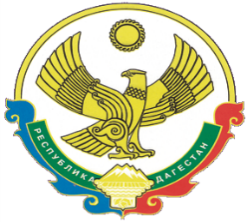 А Д М И Н И С Т Р А Ц И ЯМУНИЦИПАЛЬНОГО РАЙОНА «ЦУНТИНСКИЙ РАЙОН»РЕСПУБЛИКА ДАГЕСТАН09 сентября  2021г.                                                                     №_______ПОСТАНОВЛЕНИЕ"Об объявлении конкурса на замещение вакантной должности руководителя образовательного учреждения МКОУ  "Гутатлинская СОШ" В соответствии;  со статьей 275 ТК РФ законом РФ от 29.12.2021г. №273 « Об образовании в Российской Федерации»,   Постановлением Правительства РФ от 08.08.2013 г. № 678 "Об утверждении номенклатуры должностей работников организаций, осуществляющих образовательную деятельность, должностей руководителей образовательных организаций", руководствуясь Приказом Министерства здравоохранения и социального развития РФ от 26.08.2010 № 761н «Об утверждении единого квалификационного справочника должностей руководителей, специалистов и служащих, раздел «Квалификационные характеристики должностей работников образования». во исполнение поручения  Президента  Российской Федерации  от 19.04.12 г, утвержденного 02.05.2012 г. № Пр-1140 "Об обеспечении  перехода на конкурсную  систему отбора руководителей общеобразовательных учреждений с публичным представлением кандидатами программ развития учреждения, на основании положения «О проведении конкурса на замещение вакантной должности руководителя образовательного учреждения МР «Цунтинский район» № 136 от 11.07.2019 г и в соответствии уставом МР «Цунтинский район»  ПОСТАНОВЛЯЮ:
1.    Объявить  и провести 21.10.2021 года конкурс на замещение  вакантной должности директора МКОУ «Гутатлинская СОШ» МР «Цунтинский район» 
2.  МКУ «УОМП»  Образовать конкурсную комиссию для проведения конкурса на замещение вакантной должности директора МКОУ «Гутатлинская СОШ»
3.    Довести настоящее постановление до коллектива  образовательного учреждения.
4.    Разместить настоящее постановление на официальном сайте МР "Цунтинский район" и опубликовать  в районной газете "Дидойские Вести".
5.    Контроль  за исполнением  оставляю   за собой. И.о. главы                                                                 А.Х. Гамзатов